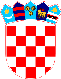       REPUBLIKA HRVATSKAVUKOVARSKO-SRIJEMSKA ŽUPANIJAOPĆINA TOVARNIK 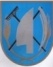 OPĆINSKO VIJEĆEKLASA: 021-05/14-03/36URBROJ: 2188/12-04-14-1Tovarnik, 23.12.2014.Temeljem članka 28. Stavak 1. alineja 1. Zakona o zaštiti i spašavanju (NN br. 174/04, 79/07, 38/09 i 127/10 ) i članka 31. Statuta Općine Tovarnik (Službeni vjesnik Vukovarsko-srijemske županije broj: 04/13,14/13.) Općinsko vijeće Općine Tovarnik na 10. sjednici održanoj 23.12. 2014. godine, donosi: ZAKLJUČAKO PRIHVAĆANJU ANALIZE STANJA SUSTAVA ZAŠTITE I SPAŠAVANJA ZA 2014. GODINU I DONOŠENJU SMJERNICA ZA ORGANIZACIJU I RAZVOJ SUSTAVA ZAŠTITE I SPAŠAVANJA NA PODRUČJU OPĆINE TOVARNIK ZA 2015. GODINUPrihvaća se Analiza stanja sustava zaštite i spašavanja na području Općine Tovarnik u   2014. godini koju je predložio Stožer zaštite i spašavanja Općine TovarnikDonose se Smjernice za organizaciju i razvoj sustava zaštite i spašavanja na području Općine Tovarnik u 2015. godiniAnaliza stanja sustava i zaštite i spašavanja na području Općine Tovarnik u 2014. godini i Smjernice za organizaciju i razvoj sustava zaštite i spašavanja na području Općine Tovarnik u 2015. godini čine sastavni dio ovog ZaključkaOvaj Zaključak stupa na snagu osmog dana od dana objave u „Službenom vjesniku“ službeno glasilo Općine Tovarnik. PREDSJEDNIK OPĆINSKOG VIJEĆA                                                                                 Marinko Beljo                                                              